Добрый день. Прошу дать предложение по изготовлению встроенного шкафа с фотопечатью.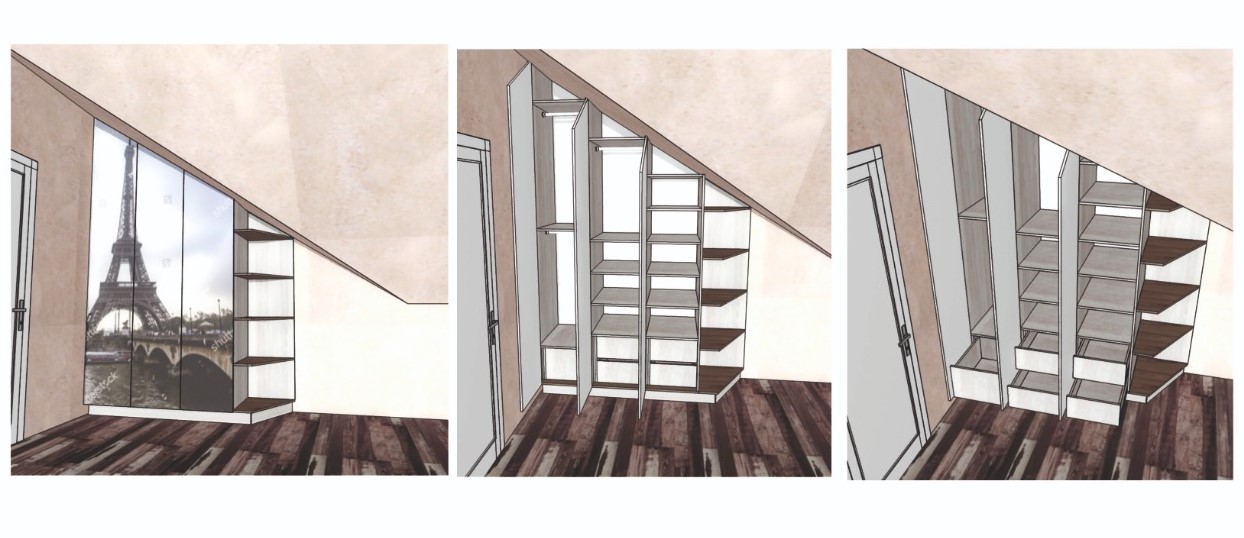 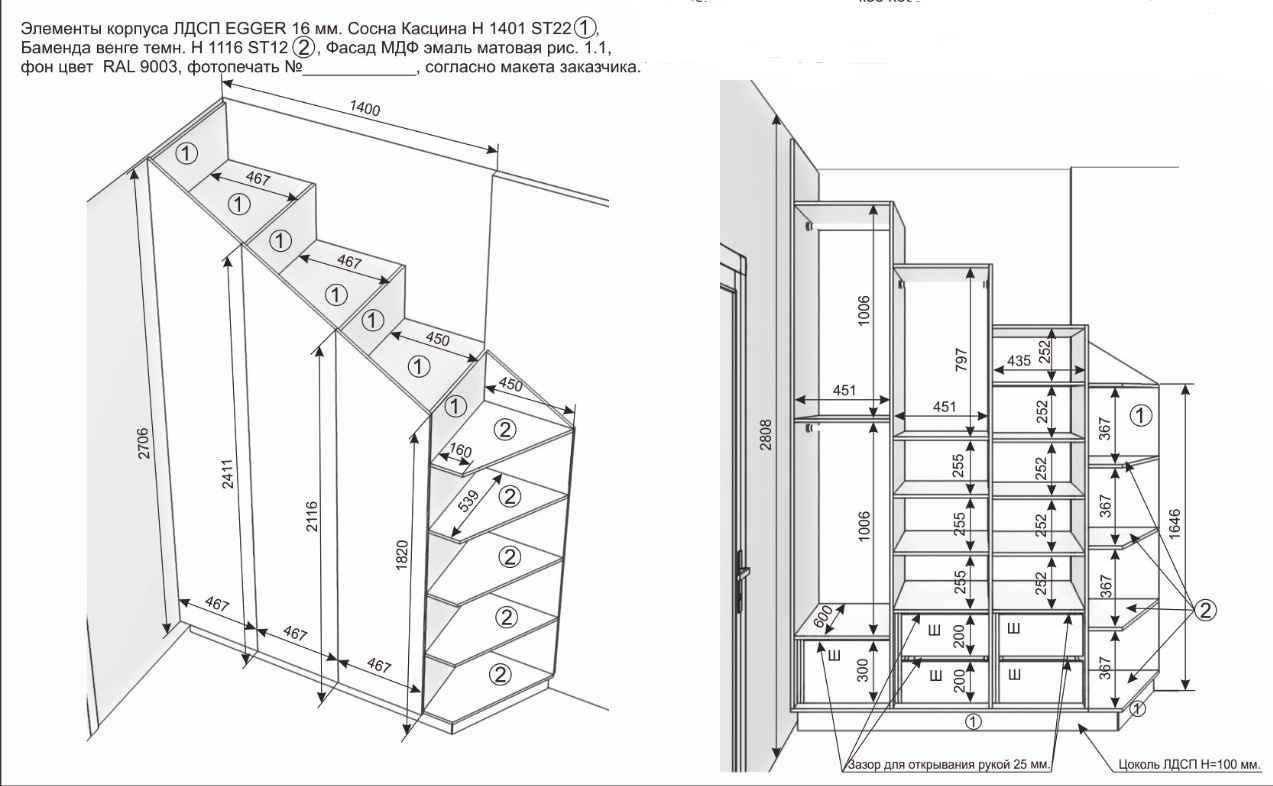 № п.пОбъекты и материалыАртикул/цветЕд. изм.Кол-во1ЛДСП 16 мм EGGER(или аналог)Сосна Касцина Н 1401 ST22м²15,302ЛДСП 16 мм EGGER(или аналог)Баменда венга темн. Н 1116 ST12м²2,503ДВП Белаям²3,804Фасад МДФэмаль матоваям²3,805Фотопечатьм²3,806Петля накладнаяшт.15,007Направляющая шариковая полного выдвижения.шт.5,008Штанга для одежды D 25 мм. Хромм/п2,009Фланец штангишт.6,0010K-PUSH Усиленный 40 мм накладной с магнитом, серый(или аналог)4523 552 SETшт.3,0011Мелкая фурнитура и упаковкакомп.112Монтажкомп.113ДоставкаНовая Москва 15 км от МКАДкомп.1